Расписание внеурочной деятельности дистанционного обучения для    4 класса на неделю с 27 по 30 апреляВ случае отсутствия интернет соединения, задания будут высылаться на телефоны в группы по ВАЙБЕРУ или VK Понедельник27.04.2020ВремяСпособНаименование внеурочной деятельностиТемаРесурсПонедельник27.04.202013.30-14.00С помощьюЭОРИнтеллектуальный марафон «Юный грамотей» Савельева Н.И.КВН на тему: «Конкурс грамотеев» (рабочий стол)В контакте (весь класс)
Вопросы задаются учителем,
дети отвечают на листочках и высылают учителю, выявляются победители КВН

.Понедельник27.04.202014.10-14.40С помощьюЭОРКруглый стол. «Рассказы по истории Самарского края»Савельева Н.И.Первый паровоз в Самарском крае.В контакте (весь класс)Youtube(7 минут):
https://www.youtube.com/watch?v=uQNlOrHU1UA
ml1. Пройти по ссылке.2. Просмотреть видео
3. Работа по учебнику стр74-77- чтение материала,
4. Ответить на вопросы стр.77 ( гол .сообщ)В случае отсутствия связи работа с книгой стр. 74--77.Вторник28.04.202013.30 – 14.00С помощьюЭОРВ/З «Калейдоскоп замечательных игр»Савельева Н.И.Танцевальные сюжетно образные игры для детей
Игры на внимание. «У оленя дом большойВ контакте (весь класс)А. Youtube(8 минут):
https://www.youtube.com/watch?time_continue=17&v=_41PzqwUvXQ&feature=emb_logo1. Пройти по ссылке.2. Просмотреть видео урок и выполнять задания по инструкции два раза.
В. https://www.youtube.com/watch?v=gkWvkkeS02Y  (5 мин)
1. Пройти по ссылке.2. Просмотреть видео урок и выполнять задания по инструкции два раза
С. В контакте (весь класс 4 мин)Youtube:
https://www.youtube.com/watch?v=hVXKjm253uo    1. Войти на сайт  по ссылке2. Просмотреть видео (4 мин)3. Поиграть. 2 разаД. В контакте (весь класс 4 мин)Youtube:
https://www.youtube.com/watch?v=brj9NX4rPaA4. Войти на сайт  по ссылке5. Просмотреть видео (4 мин) и выполнять задания по инструкции. 2 разаСреда29.04.202013.30 – 14.00С помощьюЭОРПсихологическая программа «Тропинка к своему Я» Дрогунова О.А.Поговорим об этикете. Уроки хороших манер.Вконтакте1.Смотреть видео по ссылке: https://yandex.ru/video/preview/?filmId=3443456161731510376&reqid=1586525850214278-304340094220857422400457-sas1-7824-V&text=дружба+4+модели+общения+видео+для+подростков+2. Какие из этих правил вы соблюдаете?Какие нарушаете?Что важно в коллективе?Четверг30.04.202013:30-14:00С помощьюЭОРКружок «По дорогам сказок»Егорова О.А.Описать любимого героя из сказки «Белоснежка».В контакте1.Пробуем описать сказочного героя по схеме: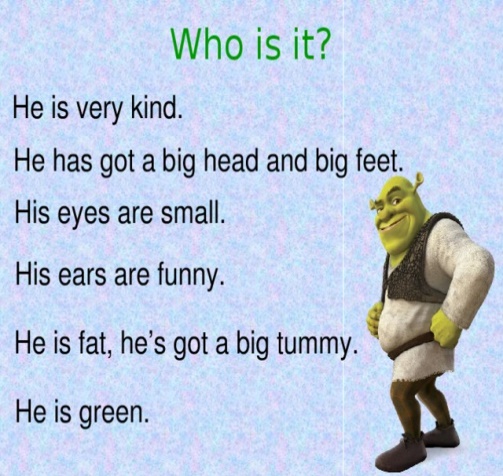 Отгадать загадки.